.Especially for: Washington County Fair, RI*To teach without Restart: “Short Skirt Weather” by Kane BrownIntro: LyricsRestart** : 5th wall, Restart after the left heel taps[1-8]  STOMP, 3 HEEL TAPS, STOMP, 3 HEEL TAPS[9-16]  ROCKING CHAIR, STEP, POINT, STEP, POINT[17-24]  BACK, TOUCH WITH CLAP (4X)[25-32] VINE RIGHT, BRUSH, VINE LEFT, ¼ TURN BRUSHLast Update – 17 Oct. 2019 – R3 (Final)WCF (Need This)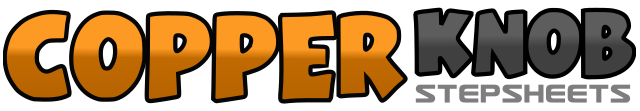 .......Count:32Wall:4Level:Beginner.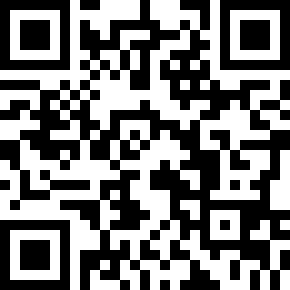 Choreographer:Becca Fulford (USA) - August 2019Becca Fulford (USA) - August 2019Becca Fulford (USA) - August 2019Becca Fulford (USA) - August 2019Becca Fulford (USA) - August 2019.Music:Need This - Zac Brown BandNeed This - Zac Brown BandNeed This - Zac Brown BandNeed This - Zac Brown BandNeed This - Zac Brown Band........1,2,3,4Stomp R fwd, tap R heel, tap R heel, tap R heel (weight on R)5,6,7,8Stomp L fwd, tap L heel, tap L heel, tap L heel (weight on L)1,2,3,4Rock fwd R, replace weight L, rock back R, replace weight L5,6,7,8Step fwd R, point L toe side, step fwd L, point R toe side1,2,3,4Step back R, touch L next to R (clap), step back L, touch R next to L (clap)5,6,7,8Step back R, touch L next to R (clap), step back L, touch R next to L (clap)1,2,3,4Step side R, cross L behind R, step side R, brush L fwd5,6,7,8Step side L, cross R behind L, turn ¼ left stepping fwd L, brush R fwd